Обработка изделий: Кромки фанеры закруглены и шлифованы, окрашены. Для окраски элементов из влагостойкой фанеры применяется водно-дисперсионное покрытие, устойчивое к атмосферному и химическому воздействию. На фанерных элементах нанесено стилизованное изображение износостойкими красками на UV-принтере. Финишное покрытие - водно-дисперсионный лак с добавлением биоцидной добавки НАНОСЕРЕБРО.Изделия из металла имеют плавные радиусы закругления и тщательную обработку швов. Для покрытия изделий из стали используется экологически чистое, обладающее хорошей устойчивостью к старению в атмосферных условиях, стабильностью цвета антикоррозийное, выдерживающее широкий диапазон температур, двойное порошковое окрашивание.В целях безопасности все отдельно выступающие детали и резьбовые соединения закрыты пластиковыми колпачками, края болтов закрыты пластиковыми заглушками.Закладные детали опорных стоек – двойное порошковое окрашивание.Соответствие стандартам: Все изделия ТМ СКИФ спроектированы и изготовлены согласно национальному стандарту РФ, а именно ГОСТ Р52169-2012, ГОСТ Р52168-2012.Оборудование изготовлено по чертежам и техническим условиям изготовителя и соответствует требованиям ТР ЕАЭС 042/2017.Паспорт на изделие: на русском языке, согласно ГОСТ Р 52301-2013, раздел 5.Гарантийный срок на изделия 12 месяцевНазначенный срок службы 10 лет.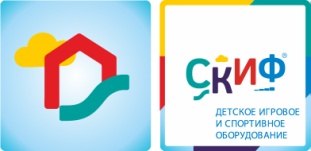 ИО 6.16.01 Песочный дворик ПолянкаСерия «Полянка»ИО 6.16.01 Песочный дворик ПолянкаСерия «Полянка»ИО 6.16.01 Песочный дворик ПолянкаСерия «Полянка»КомплектацияКомплектацияКомплектация Количество Единица 
измерения1БортаВыполнены из влагостойкой фанеры толщиной не менее 21 мм, кромки фанеры тщательно шлифованы,  окрашены в красный и синий цвет. Размеры бортов различные1комплект2ЛавкаВыполнены из влагостойкой фанеры толщиной не менее 18 мм, кромки фанеры тщательно шлифованы,  окрашены в желтый цвет. Размеры различные1комплект3БашниВыполнены из четырёх клеёных брусьев, окрашенных в коричневый цвет,  не более 100х100мм высота 1500мм; без пола2шт.ГоркаСкат горки шириной 540 мм, выполнен из нержавеющей стали t 1,5 мм-цельного листа, борта выполнены из влагостойкой фанеры толщиной не менее 21 мм, кромки фанеры тщательно шлифованы, борта окрашены в синий цвет. Опорный каркас горки выполнен из профиля 40х25 и труб диаметром 32 мм (металл имеет плавные радиусы и тщательную обработку швов, покрыт порошковой краской в красный цвет). Стартовая площадка горки ограждена стальной перекладиной из трубы диаметром 27 мм. Размер горки в плане 540х1800х750(h)1шт.Лестница миниЛестница состоит из бортов, выполненных из фанеры влагостойкой толщиной не менее 21 мм, и трех ступенек, выполненных из ламинированной антискользящей фанеры, толщиной не менее 18 мм, ширина ступней 560 мм. Пространство между ступенями закрыто экранами из влагостойкой фанеры толщиной не менее 18 мм, между ступенью и экраном имеется щель для слива дождевой воды. Ступени и экраны вставляются в пазы бортов лестницы. Борта стягиваются двумя пермычками из стального профиля 15х15 мм. Лестница поставляется в собранном виде.1шт.4Навес песочницы с цветочкомВыполнен из деревянного бруса, кромки бруса тщательно шлифованы, окрашены в коричневый цвет. Навес из влагостойкой фанеры  толщиной не менее 9 мм, выполнен в виде цветочка  диаметром 1220 мм.1комплект5СчетыСостоят:  перекладины - 2 шт. (окрашена в синий цвет);  крепления счет 400х60, толщиной не менее 21мм (окрашено в бежевый цвет) 2 шт.; Кольца пластиковые диаметром 110 мм (красное – 3 шт., синее – 3 шт., желтое – 3 шт., зеленое 3 шт.).1комплект6АркаВыполнена из влагостойкой фанеры толщиной не менее 18 мм , кромки фанеры тщательно шлифованы,  окрашены в синий и красный цвет и деревянного бруса не более 100х100 мм, брус окрашен в коричневый цвет Размеры арки: 1220х6001комплект7КаркасВыполнен из стального уголка 40х40, металл имеет плавные радиусы тщательную обработку швов, покрыт порошковой краской в синий цвет.1комплект13Габариты комплекса ДхШхВ, мм4380х4360х20004380х4360х20004380х4360х200014Зона безопасности ДхШ, мм 7380х73607380х73607380х7360